 INVITE TA COPINE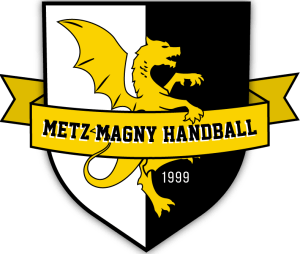 Le club de METZ MAGNY HANDBALL organise un tournoi « INVITE TA COPINE » le jeudi 14 avril prochain de 13h30 à 18h, gymnase du Cosec Verlaine 7 rue du Bourdon à Metz Magny.Ce tournoi a pour but de faire découvrir le handball à des jeunes filles nées entre 2014 et 2009 (catégories M9, M11, M13)Chaque licencié(e) peut amener une copine (ou sa sœur) pour participer à ce tournoi.Les règles de handball seront simplifiées pour permettre une découverte plus facile. Les équipes seront composées de 4 joueurs/joueuses (3+1 gardien), avec au moins une non licenciée. Les matches se dérouleront sur 3 terrains de minihand aménagés en terrain de hand à 4.Pour une protection des non-licenciées, nous créerons des licences évènementielles. Merci de faire parvenir les nom, prénom, date de naissance et adresse mail des parents à l’adresse suivante :secretaire@metzmagnyhandball.fr Nom	de l’enfant					Prénom de l’enfantDate de naissance	de l’enfantAdresse mail des parents : 